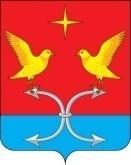 РОССИЙСКАЯ ФЕДЕРАЦИЯОРЛОВСКАЯ ОБЛАСТЬКОРСАКОВСКИЙ РАЙОНСПЕШНЕВСКИЙ СЕЛЬСКИЙ СОВЕТ НАРОДНЫХ ДЕПУТАТОВРЕШЕНИЕ«08» декабря 2023 года                     № 53            Принято на 31-м заседаниид. Голянка  сельского Совета народныхдепутатовО внесении дополнений в текстовую часть «Правил землепользования и застройки Спешневского сельского поселения» принятых решением № 48 Спешневского сельского Совета народных депутатов 12.12.2012г. ( утвержденных в новой редакции  решением №16 от 28.01.2022г)     Всоответствии с ч.4, 5 ст Федерального закона от 29.12.2022г. № 612-ФЗ «О внесении изменений в  Градостроительный кодекс Российской Федерации и отдельные законодательные акты Российской Федерации и о признании утратившим силу абзаца второго пункта 2 статьи 16 Федерального закона «О железнодорожном транспорте в Российской Федерации», а также законом  Орловской области от 20.12.2019г. № 2441-ОЗ «О перераспределении полномочий между органами местного самоуправления муниципальных образований Орловской области и органами государственной власти Орловской области», Спешневский сельский Совет народных депутатов                                                          Р е ш и л:Внести дополнения в текстовую часть Правил землепользования и застройки Спешневского сельского поселения.1) Дополнить статью 17. ПЗЗ  «Жилая зона» пунктом 5, следующего содержания:Требования к архитектурно-градостроительному облику объекта капитального строительства не подлежат установлению.2) Дополнить статью 18. ПЗЗ  «Общественно-деловая зона» пунктом 5, следующего содержания:Требования к архитектурно-градостроительному облику объекта капитального строительства не подлежат установлению.3) Дополнить статью 19. ПЗЗ  «Производственная зона, зона инженерной итранспортной инфраструктур» пунктом 5, следующего содержания:Требования к архитектурно-градостроительному облику объекта капитального строительства не подлежат установлению.4) Дополнить статью 20. ПЗЗ  «Зоны рекреационного назначения»пунктом 5, следующего содержания:Требования к архитектурно-градостроительному облику объекта капитального строительства не подлежат установлению.5) Дополнить статью 21. ПЗЗ  «Зоны сельскохозяйственного использования» пунктом 5, следующего содержания:Требования к архитектурно-градостроительному облику объекта капитального строительства не подлежат установлению.6) Дополнить статью 22. ПЗЗ  «Зона специального назначения» пунктом 5, следующего содержания:Требования к архитектурно-градостроительному облику объекта капитального строительства не подлежат установлению.2. Настоящее решение обнародовать в установленном порядке и разместить на официальном сайте администрации Корсаковского района  www.косаково57.рф – Спешневское сельское поселение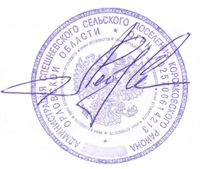 Глава Спешневскогосельского поселения                                                                 С.В. Лемягов